CHAPTER 71UNCLASSIFIED SERVICE§931.  Unclassified serviceThe unclassified service comprises positions held by officers and employees as follows.  [PL 1983, c. 729, §4 (NEW).]1.  Officers and employees.  Certain elective, legislative, executive, judicial and other officers and employees as follows:A.  Elective officers, chosen by popular election or appointed to fill an elective office;  [PL 1983, c. 729, §4 (NEW).]B.  Officers who, under the Constitution of Maine or statutes, are chosen by the Legislature;  [PL 1983, c. 729, §4 (NEW).]C.  Heads of departments and members of boards and commissions required by law to be appointed by the Governor, some bureau directors and the Administrative Director of the Public Utilities Commission;  [PL 1983, c. 729, §4 (NEW).]D.  Officers and employees in the judicial service of the State;  [PL 1983, c. 729, §4 (NEW).]E.  Officers and employees of the Senate and House of Representatives of the Legislature;  [PL 1983, c. 729, §4 (NEW).]F.  Officers and enlisted men in the National Guard and Naval Militia of the State;  [PL 1983, c. 729, §4 (NEW).]G.  Employees working in the Governor's office, Governor's Office of Communications, Governor's Energy Office and at the Blaine Mansion;  [PL 2011, c. 655, Pt. D, §1 (AMD).]H.  Officers and employees of the unorganized territory school system; the teachers, administrators and professional employees of the state community colleges and the Maine Educational Center for the Deaf and Hard of Hearing and the Governor Baxter School for the Deaf; and the teachers, administrators and professional employees of school systems in other state institutions;  [PL 2005, c. 279, §2 (AMD).]I.  Deputies, assistants, staff attorneys, research assistants and the secretary to the Attorney General of the Department of Attorney General;  [PL 1985, c. 785, Pt. A, §42 (AMD).]J.  Staff attorney, utility analyst and assistant administrative director positions at the Public Utilities Commission;  [PL 2007, c. 482, §2 (AMD).]K.  All major policy-influencing positions listed in sections 932 to 952;  [PL 1995, c. 465, Pt. A, §4 (AMD); PL 1995, c. 465, Pt. C, §2 (AFF).]L.    [PL 2007, c. 466, Pt. A, §9 (RP).]L-1.    [PL 1995, c. 625, Pt. A, §4 (RP).]L-2.    [PL 2011, c. 655, Pt. I, §4 (RP); PL 2011, c. 655, Pt. I, §11 (AFF).]L-3.  The Executive Analyst of the Board of Environmental Protection; and  [PL 2003, c. 646, §1 (AMD).]L-4.    [PL 2003, c. 646, §2 (RP).]M.  Other positions in the Executive Branch made unclassified by law.  [PL 1987, c. 9, §2 (AMD).][PL 2011, c. 655, Pt. D, §1 (AMD); PL 2011, c. 655, Pt. I, §4 (AMD); PL 2011, c. 655, Pt. I, §11 (AFF).]2.  Employees appointed to major policy - influencing positions.  Except where a term is otherwise provided by law, the appointing authority of the department or agency in which a major policy-influencing position is located may appoint and remove persons to and from these positions at his pleasure.A.    [PL 1987, c. 76, §1 (RP).]B.    [PL 1987, c. 76, §1 (RP).]C.  Any person permanently appointed to a classified position who accepts an appointment to a major policy-influencing position shall have the right, for 12 months subsequent to appointment to the major policy-influencing position, to be restored to the classified position from which he was promoted or to a position equivalent thereto in salary grade in any agency without impairment of his personnel status or the loss of seniority, retirement or other rights to which uninterrupted service in the classified position would entitle him.  [PL 1985, c. 785, Pt. A, §45 (NEW).]D.  If a person's service in a major policy-influencing position is terminated for cause, his right to be restored to a position pursuant to paragraph C shall be determined by the Civil Service Appeals Board.  [PL 1985, c. 785, Pt. A, §45 (NEW).]E.  During the 12-month period defined in paragraph C, the appointing authority may temporarily appoint a person to the position under the Civil Service Law, provided that funds are available for the appointment and that the appointment is consistent with the law.  [RR 1993, c. 1, §8 (COR).][RR 1993, c. 1, §8 (COR).]SECTION HISTORYPL 1983, c. 729, §4 (NEW). PL 1983, c. 862, §10 (AMD). PL 1985, c. 481, §§A7-A9 (AMD). PL 1985, c. 618, §3 (AMD). PL 1985, c. 628, §1 (AMD). PL 1985, c. 785, §§A42-45 (AMD). PL 1987, c. 9, §§1,2 (AMD). PL 1987, c. 76, §1 (AMD). PL 1987, c. 402, §A27 (AMD). PL 1987, c. 631, §2 (AMD). PL 1989, c. 443, §7 (AMD). PL 1991, c. 376, §§17,18 (AMD). RR 1993, c. 1, §8 (COR). PL 1993, c. 349, §6 (AMD). PL 1995, c. 465, §A4 (AMD). PL 1995, c. 465, §C2 (AFF). PL 1995, c. 625, §§A3,4 (AMD). PL 1997, c. 459, §§2,3 (AMD). PL 1997, c. 586, §1 (AMD). PL 1999, c. 784, §§2,3 (AMD). PL 2001, c. 374, §§2,3 (AMD). PL 2003, c. 20, §OO2 (AMD). PL 2003, c. 20, §OO4 (AFF). PL 2003, c. 646, §§1,2 (AMD). PL 2005, c. 218, §2 (AMD). PL 2005, c. 279, §2 (AMD). PL 2007, c. 466, Pt. A, §9 (AMD). PL 2007, c. 482, §2 (AMD). PL 2011, c. 655, Pt. D, §1 (AMD). PL 2011, c. 655, Pt. I, §4 (AMD). PL 2011, c. 655, Pt. I, §11 (AFF). §932.  Department of Attorney General1.  Major policy-influencing positions.  The following positions are major policy-influencing positions within the Department of Attorney General. Notwithstanding any other provision of law, these positions and their successor positions shall be subject to this chapter:A.  Deputy Attorneys General; and  [PL 1983, c. 729, §4 (NEW).]B.  Assistant Attorneys General.  [PL 1983, c. 729, §4 (NEW).][PL 1983, c. 729, §4 (NEW).]SECTION HISTORYPL 1983, c. 729, §4 (NEW). §933.  Department of Agriculture, Conservation and Forestry1.  Major policy-influencing positions.  The following positions are major policy-influencing positions within the Department of Agriculture, Conservation and Forestry.  Notwithstanding any other provisions of law, these positions and their successor positions are subject to this chapter:A.  Deputy Commissioner;  [PL 2005, c. 337, §1 (AMD); PL 2005, c. 337, §4 (AFF).]B.    [PL 1997, c. 643, Pt. NN, §1 (RP).]C.    [PL 1997, c. 643, Pt. NN, §1 (RP).]D.    [PL 1997, c. 643, Pt. NN, §1 (RP).]E.    [PL 1997, c. 643, Pt. NN, §1 (RP).]F.    [PL 1997, c. 643, Pt. NN, §1 (RP).]G.    [PL 1997, c. 643, Pt. NN, §1 (RP).]H.    [PL 1995, c. 502, Pt. C, §1 (RP).]I.    [PL 1995, c. 502, Pt. C, §1 (RP).]J.    [PL 2007, c. 1, Pt. S, §1 (RP).]K.    [PL 2009, c. 552, §2 (RP).]L.    [PL 2009, c. 552, §3 (RP).]M.    [PL 2009, c. 462, Pt. K, §2 (RP).]N.    [PL 2015, c. 267, Pt. U, §1 (RP).]O.    [PL 2013, c. 588, Pt. A, §2 (RP).]P.    [PL 2015, c. 267, Pt. U, §2 (RP).]Q.  Natural Resource Marketing and Economic Development Specialist;  [PL 2013, c. 405, Pt. A, §5 (NEW).]Revisor's Note: (Paragraph Q as enacted by PL 2013, c. 368, Pt. X, §3 is REALLOCATED TO TITLE 5, SECTION 933, SUBSECTION 1, PARAGRAPH T)R.  Director, Bureau of Agriculture, Food and Rural Resources;  [RR 2013, c. 1, §9 (COR).]S.  Director, Bureau of Resource Information and Land Use Planning; and  [RR 2013, c. 1, §9 (COR).]T.  (REALLOCATED FROM T. 5, §933, sub-§1, ¶Q) Assistant to the Commissioner for Public Information.  [RR 2013, c. 1, §8 (RAL).][PL 2015, c. 267, Pt. U, §§1, 2 (AMD).]SECTION HISTORYPL 1983, c. 729, §4 (NEW). PL 1983, c. 862, §11 (AMD). PL 1991, c. 671, §§O1-3 (AMD). PL 1995, c. 502, §C1 (RPR). PL 1997, c. 643, §NN1 (AMD). PL 2005, c. 337, §§1,2 (AMD). PL 2005, c. 337, §4 (AFF). PL 2007, c. 1, Pt. S, §1 (AMD). PL 2009, c. 462, Pt. K, §§1, 2 (AMD). PL 2009, c. 552, §§2-6 (AMD). PL 2011, c. 1, Pt. F, §1 (AMD). PL 2011, c. 657, Pt. W, §5 (REV). RR 2013, c. 1, §§8, 9 (COR). PL 2013, c. 368, Pt. X, §§1-3 (AMD). PL 2013, c. 405, Pt. A, §§3-5 (AMD). PL 2013, c. 588, Pt. A, §§2, 3 (AMD). PL 2015, c. 267, Pt. U, §§1, 2 (AMD). §934.  Department of Professional and Financial Regulation1.  Major policy-influencing positions.  The following positions are major policy-influencing positions within the Department of Professional and Financial Regulation.  Notwithstanding any other provision of law, these positions and their successor positions are subject to this chapter:A.  Superintendent, Bureau of Financial Institutions;  [PL 1983, c. 729, §4 (NEW); PL 2001, c. 44, §11 (AMD); PL 2001, c. 44, §14 (AFF).]B.  Superintendent, Bureau of Consumer Credit Protection;  [PL 1995, c. 309, §3 (RPR); PL 1995, c. 309, §29 (AFF); PL 2007, c. 273, Pt. B, §6 (REV); PL 2007, c. 695, Pt. A, §47 (AFF).]C.  Superintendent, Bureau of Insurance;  [PL 2001, c. 182, §2 (AMD).]D.  Assistant to the Commissioner; and  [PL 2001, c. 182, §2 (AMD).]E.  Administrator, Office of Securities.  [PL 2001, c. 182, §3 (NEW).][PL 2001, c. 44, §11 (AMD); PL 2001, c. 44, §14 (AFF); PL 2001, c. 182, §§2, 3 (AMD); PL 2007, c. 273, Pt. B, §6 (REV); PL 2007, c. 695, Pt. A, §47 (AFF).]SECTION HISTORYPL 1983, c. 729, §4 (NEW). RR 1993, c. 1, §9 (COR). PL 1995, c. 309, §3 (AMD). PL 1995, c. 309, §29 (AFF). PL 2001, c. 44, §11 (AMD). PL 2001, c. 44, §14 (AFF). PL 2001, c. 182, §§2,3 (AMD). PL 2007, c. 273, Pt. B, §6 (REV). PL 2007, c. 273, Pt. B, §7 (AFF). PL 2007, c. 695, Pt. A, §47 (AFF). §934-A.  Department of Economic and Community Development1.  Major policy-influencing position.  The Deputy Commissioner is a major policy-influencing position within the Department of Economic and Community Development.  The Deputy Commissioner is appointed by the Commissioner of Economic and Community Development and serves at the commissioner's pleasure.  Notwithstanding any other provision of law, this position and its successor position is subject to this chapter.A.    [PL 1991, c. 622, Pt. F, §1 (RP).]B.    [PL 2005, c. 425, §1 (RP).]C.    [PL 1991, c. 622, Pt. F, §1 (RP).]D.    [PL 1991, c. 622, Pt. F, §2 (RP).]E.    [PL 1991, c. 622, Pt. F, §2 (RP).]F.    [PL 1991, c. 622, Pt. F, §3 (RP).]G.    [PL 2005, c. 425, §1 (RP).]H.    [PL 2005, c. 425, §1 (RP).]I.    [PL 2005, c. 425, §1 (RP).]J.    [PL 2005, c. 425, §1 (RP).][PL 2005, c. 425, §1 (RPR).]SECTION HISTORYPL 1987, c. 534, §§A4,A19 (NEW). PL 1987, c. 816, §§P1,P2 (AMD). PL 1991, c. 622, §§F1-4 (AMD). PL 2003, c. 673, §M1 (AMD). PL 2005, c. 425, §1 (AMD). §934-B.  Dirigo HealthThe position of executive director is a major policy-influencing position within Dirigo Health established pursuant to Title 24‑A, chapter 87.  Notwithstanding any other provision of law, this position and any successor position are subject to this chapter.  [PL 2003, c. 469, Pt. A, §2 (NEW).]SECTION HISTORYPL 2003, c. 469, §A2 (NEW). §935.  Department of Agriculture, Conservation and Forestry1.  Major policy-influencing positions.  The following positions are major policy-influencing positions within the Department of Agriculture, Conservation and Forestry. Notwithstanding any other provision of law, these positions and their successor positions are subject to this chapter:A.    [PL 1995, c. 502, Pt. E, §2 (RP).]A-1.    [PL 2005, c. 519, Pt. Y, §1 (RP).]B.    [PL 2013, c. 405, Pt. A, §6 (RP).]C.  Director, Bureau of Forestry;  [PL 2013, c. 405, Pt. A, §6 (AMD).]D.    [PL 2013, c. 588, Pt. A, §4 (RP).]E.  Executive Director, Maine Land Use Planning Commission;  [PL 1983, c. 729, §4 (NEW); PL 2011, c. 682, §38 (REV).]F.  Director, Bureau of Parks and Lands;  [PL 2013, c. 405, Pt. A, §6 (AMD).]G.    [PL 2013, c. 405, Pt. A, §6 (RP).]H.    [PL 2007, c. 240, Pt. I, §1 (RP).]I.  Assistant to the Commissioner for Public Information;  [PL 1987, c. 349, Pt. H, §2 (AMD).]J.  Assistant to the Commissioner; and  [PL 1987, c. 349, Pt. H, §2 (AMD).]K.  State Supervisor, Forest Fire Operations.  [PL 1987, c. 349, Pt. H, §3 (NEW).][PL 2013, c. 588, Pt. A, §4 (AMD).]SECTION HISTORYPL 1983, c. 729, §4 (NEW). PL 1983, c. 862, §12 (AMD). PL 1987, c. 349, §§H2,H3 (AMD). PL 1995, c. 502, §§E2,32 (AMD). PL 1999, c. 556, §3 (AMD). PL 2005, c. 519, §Y1 (AMD). PL 2007, c. 240, Pt. I, §1 (AMD). PL 2011, c. 655, Pt. KK, §3 (AMD). PL 2011, c. 655, Pt. KK, §34 (AFF). PL 2011, c. 657, Pt. W, §5, 7 (REV). PL 2011, c. 682, §38 (REV). PL 2013, c. 405, Pt. A, §6 (AMD). PL 2013, c. 405, Pt. C, §2 (AMD). PL 2013, c. 588, Pt. A, §4 (AMD). §936.  Department of Corrections1.  Major policy-influencing positions.  The positions of deputy commissioner and 2 associate commissioners are major policy-influencing positions within the Department of Corrections.  Notwithstanding any other provision of law, these positions and their successor positions are subject to this chapter.A.    [PL 2013, c. 491, §2 (RP).]B.    [PL 2013, c. 491, §2 (RP).]C.    [PL 2013, c. 491, §2 (RP).][PL 2013, c. 491, §2 (RPR).]SECTION HISTORYPL 1983, c. 729, §4 (NEW). PL 1995, c. 502, §F2 (RPR). PL 1999, c. 731, §G1 (AMD). PL 2013, c. 491, §2 (AMD). §937.  Department of Education1.  Major policy-influencing positions.  The following positions are major policy-influencing positions within the Department of Education.  Notwithstanding any other provision of law, these positions and their successor positions are subject to this chapter:A.  Deputy Commissioner;  [PL 2011, c. 655, Pt. D, §2 (AMD).]B.    [PL 1997, c. 266, §1 (RP).]C.    [PL 1993, c. 684, §1 (RP); PL 1993, c. 708, Pt. J, §2 (RP).]D.    [PL 1993, c. 684, §1 (RP); PL 1993, c. 708, Pt. J, §2 (RP).]E.    [PL 1993, c. 684, §1 (RP); PL 1993, c. 708, Pt. J, §2 (RP).]F.  Director of Policy and Government Affairs;  [PL 2021, c. 635, Pt. W, §1 (AMD).]G.    [PL 2001, c. 344, §2 (RP); PL 2001, c. 439, Pt. H, §2 (RP).]H.    [PL 1997, c. 266, §1 (RP).]I.    [PL 1995, c. 560, Pt. F, §3 (RP).]J.    [PL 2007, c. 1, Pt. D, §1 (RP).]K.    [PL 2015, c. 267, Pt. NN, §1 (RP).]L.    [PL 2015, c. 267, Pt. NN, §1 (RP).]M.  Director of Marketing and Communications;  [PL 2021, c. 635, Pt. W, §1 (AMD).]N.    [PL 2021, c. 635, Pt. W, §1 (RP).]O.  Associate Commissioner of Policy and Programs; and  [PL 2021, c. 635, Pt. W, §1 (NEW).]P.  Associate Commissioner of Public Education.  [PL 2021, c. 635, Pt. W, §1 (NEW).][PL 2021, c. 635, Pt. W, §1 (AMD).]SECTION HISTORYPL 1983, c. 729, §4 (NEW). PL 1989, c. 414, §§1,2 (AMD). PL 1989, c. 700, §A14 (AMD). PL 1991, c. 716, §2 (AMD). PL 1993, c. 684, §1 (AMD). PL 1993, c. 708, §J2 (AMD). PL 1995, c. 462, §A6 (AMD). PL 1995, c. 560, §§F2,3 (AMD). PL 1997, c. 266, §1 (AMD). PL 2001, c. 344, §§1,2 (AMD). PL 2001, c. 439, §§H1,2 (AMD). PL 2007, c. 1, Pt. D, §1 (AMD). PL 2011, c. 380, Pt. PPP, §1 (AMD). PL 2011, c. 655, Pt. D, §§2-4 (AMD). PL 2013, c. 1, Pt. S, §1 (AMD). PL 2015, c. 267, Pt. NN, §1 (AMD). PL 2019, c. 343, Pt. SS, §1 (AMD). PL 2021, c. 398, Pt. FF, §§1-3 (AMD). PL 2021, c. 635, Pt. W, §1 (AMD). §938.  Department of Environmental Protection1.  Major policy-influencing positions. [PL 1995, c. 560, Pt. E, §1 (RP).]1-A.  Major policy-influencing positions.  The following positions are major policy-influencing positions within the Department of Environmental Protection.  Notwithstanding any other provision of law, these positions and their successor positions are subject to this chapter:A.  Deputy Commissioner;  [PL 1995, c. 560, Pt. E, §2 (NEW).]B.    [PL 2005, c. 519, Pt. K, §1 (RP).]C.  Director, Policy Development and Implementation;  [PL 1995, c. 560, Pt. E, §2 (NEW).]D.  Director, Education and Outreach;  [PL 1995, c. 560, Pt. E, §2 (NEW).]E.  Director, Innovation and Assistance;  [PL 1995, c. 560, Pt. E, §2 (NEW).]F.  Director, Bureau of Air Quality Control;  [PL 1995, c. 560, Pt. E, §2 (NEW).]G.  Director, Bureau of Remediation and Waste Management;  [PL 2015, c. 267, Pt. IIII, §2 (AMD).]H.  Director, Bureau of Water Quality; and  [PL 2015, c. 267, Pt. IIII, §3 (AMD).]I.  Director, Bureau of Land Resources.  [PL 2015, c. 267, Pt. IIII, §4 (NEW).][PL 2015, c. 267, Pt. IIII, §§2-4 (AMD).]SECTION HISTORYPL 1983, c. 729, §4 (NEW). PL 1983, c. 862, §13 (AMD). PL 1985, c. 746, §3 (AMD). PL 1987, c. 419, §2 (AMD). PL 1987, c. 787, §§2,3 (AMD). PL 1987, c. 816, §§KK8,KK9 (AMD). PL 1989, c. 111 (AMD). PL 1995, c. 368, §§UU2-7 (AMD). PL 1995, c. 395, §U3 (AFF). PL 1995, c. 560, §§E1,2 (AMD). PL 2005, c. 519, §K1 (AMD). PL 2015, c. 267, Pt. IIII, §§2-4 (AMD). §938-A.  Board of Environmental Protection(REPEALED)SECTION HISTORYPL 1989, c. 890, §§A2,40 (NEW). PL 1999, c. 784, §4 (RP). §939.  Department of Finance(REPEALED)SECTION HISTORYPL 1983, c. 729, §4 (NEW). PL 1985, c. 785, §A46 (AMD). PL 1991, c. 780, §Y35 (RP). §939-A.  Executive Department(REPEALED)SECTION HISTORYPL 1993, c. 410, §LL1 (NEW). PL 2011, c. 657, Pt. AA, §3 (RP). §940.  Department of Human Services(REPEALED)SECTION HISTORYPL 1983, c. 729, §4 (NEW). PL 1989, c. 400, §§1,14 (AMD). PL 1989, c. 878, §B3 (AMD). PL 1995, c. 418, §A39 (AMD). PL 1995, c. 560, §J1 (AMD). PL 2003, c. 689, §C4 (RP). §941.  Maine Human Rights Commission1.  Major policy-influencing positions.  The following positions are major policy-influencing positions within the Maine Human Rights Commission. Notwithstanding any other provisions of law, these positions and their successor positions shall be subject to this chapter:A.  Executive Director; and  [PL 1983, c. 729, §4 (NEW).]B.  Chief Compliance Officer.  [PL 1983, c. 729, §4 (NEW).][PL 1983, c. 729, §4 (NEW).]SECTION HISTORYPL 1983, c. 729, §4 (NEW). §942.  Department of Inland Fisheries and Wildlife1.  Major policy-influencing positions.  The following positions are major policy-influencing positions within the Department of Inland Fisheries and Wildlife.  Notwithstanding any other provision of law, these positions and their successor positions shall be subject to this chapter:A.  Deputy Commissioner;  [PL 1983, c. 729, §4 (NEW).]B.  Game Warden Colonel; and  [PL 1983, c. 862, §14 (AMD).]C.  Assistant to the Commissioner for Public Information.  [PL 1983, c. 862, §14 (AMD).]D.    [PL 1983, c. 862, §14 (RP).][PL 1983, c. 862, §14 (AMD).]SECTION HISTORYPL 1983, c. 729, §4 (NEW). PL 1983, c. 862, §14 (AMD). §942-A.  Maine Outdoor Heritage Fund Board(REPEALED)SECTION HISTORYPL 1995, c. 494, §2 (NEW). PL 2007, c. 1, Pt. F, §2 (RP). §943.  Department of Labor(CONFLICT)(CONTAINS TEXT WITH VARYING EFFECTIVE DATES)1.  Major policy-influencing positions.  The following positions are major policy-influencing positions within the Department of Labor.  Notwithstanding any other provision of law, these positions and their successor positions are subject to this chapter:A.    [PL 1995, c. 462, Pt. B, §1 (RP).]B.  Director, Bureau of Labor Standards;  [PL 1983, c. 729, §4 (NEW).]C.  Executive Director, Maine Labor Relations Board;  [PL 1983, c. 729, §4 (NEW).]D.    [PL 2007, c. 1, Pt. D, §2 (RP).]E.  Director of Legislative Affairs;  [PL 2011, c. 655, Pt. SS, §1 (AMD).]F.    [PL 1995, c. 560, Pt. G, §3 (RP).]F-1.  Deputy Commissioner;  [PL 2005, c. 3, Pt. O, §1 (RPR).]G.    [PL 1995, c. 560, Pt. G, §3 (RP).]G-1.  Director, Bureau of Employment Services;  [PL 2013, c. 467, §1 (AMD).]H.    [PL 1995, c. 560, Pt. G, §3 (RP).]I.    [PL 1995, c. 560, Pt. G, §3 (RP).]J.  Director of Operations;  [PL 2013, c. 467, §1 (AMD).]K.  (TEXT EFFECTIVE UNTIL CONTINGENCY:  See PL 2023, c. 412, Pt. AAAAA, §3) Director, Bureau of Rehabilitation Services;  [PL 2011, c. 655, Pt. D, §5 (AMD).]K.  (TEXT EFFECTIVE ON CONTINGENCY:  See PL 2023, c. 412, Pt. AAAAA, §3) Director, Bureau of Rehabilitation Services; and  [PL 2023, c. 412, Pt. AAAAA, §1 (AMD); PL 2023, c. 412, Pt. AAAAA, §3 (AFF).]L.  (TEXT EFFECTIVE UNTIL CONTINGENCY:  See PL 2023, c. 412, Pt. AAAAA, §3) (FUTURE CONFLICT ON CONTINGENCY: Text as amended by PL 2023, c. 412, Pt. BBBBB, §1) Director, Bureau of Unemployment Compensation;  [PL 2023, c. 412, Pt. BBBBB, §1 (AMD).]L.  (TEXT REPEALED ON CONTINGENCY:  See PL 2023, c. 412, Pt. AAAAA, §3) (FUTURE CONFLICT ON CONTINGENCY: Text as repealed by PL 2023, c. 412, Pt. AAAAA, §2)   [PL 2023, c. 412, Pt. AAAAA, §2 (RP); PL 2023, c. 412, Pt. AAAAA, §3 (AFF).]M.  Director of Communications; and  [PL 2023, c. 412, Pt. BBBBB, §2 (AMD).]N.  Associate Commissioner.  [PL 2023, c. 412, Pt. BBBBB, §3 (NEW).][PL 2013, c. 467, §1 (AMD); PL 2023, c. 412, Pt. AAAAA, §§1, 2 (AMD); PL 2023, c. 412, Pt. AAAAA, §3 (AFF); PL 2023, c. 412, Pt. BBBBB, §§1-3 (AMD).]SECTION HISTORYPL 1983, c. 729, §4 (NEW). PL 1983, c. 862, §15 (AMD). PL 1995, c. 462, §B1 (AMD). PL 1995, c. 560, §G3 (AMD). PL 2005, c. 3, §O1 (AMD). PL 2007, c. 1, Pt. D, §2 (AMD). PL 2011, c. 655, Pt. D, §§5, 6 (AMD). PL 2011, c. 655, Pt. D, §11 (AFF). PL 2011, c. 655, Pt. SS, §1 (AMD). PL 2013, c. 467, §1 (AMD). PL 2023, c. 412, Pt. AAAAA, §§1, 2 (AMD). PL 2023, c. 412, Pt. AAAAA, §3 (AFF). PL 2023, c. 412, Pt. BBBBB, §§1-3 (AMD). §944.  Maine State Lottery Commission1.  Major policy-influencing positions.  The following positions are major policy-influencing positions within the Maine State Lottery Commission. Notwithstanding any other provision of law, these positions shall be subject to this chapter:A.  Deputy Director.  [PL 1983, c. 729, §4 (NEW).][PL 1983, c. 729, §4 (NEW).]SECTION HISTORYPL 1983, c. 729, §4 (NEW). §945.  Department of Marine Resources1.  Major policy-influencing positions.  The following positions are major policy-influencing positions within the Department of Marine Resources. Notwithstanding any other provision of law, these positions and their successor positions are subject to this chapter:A.  Deputy Commissioner;  [PL 2005, c. 519, Pt. S, §1 (AMD).]B.  Chief, Bureau of Marine Patrol;  [PL 1995, c. 395, Pt. E, §1 (AMD).]C.    [PL 1985, c. 481, Pt. A, §10 (RP).]D.  Assistant to the Commissioner for Public Information;  [PL 1995, c. 395, Pt. E, §2 (AMD).]E.    [PL 2007, c. 1, Pt. E, §1 (RP).]F.    [PL 2013, c. 368, Pt. CCC, §1 (RP).]G.  Director, External Affairs; and  [PL 2013, c. 368, Pt. CCC, §2 (AMD).]H.  Assistant to the Commissioner for Communications.  [PL 2013, c. 368, Pt. CCC, §3 (NEW).][PL 2013, c. 368, Pt. CCC, §§1-3 (AMD).]SECTION HISTORYPL 1983, c. 729, §4 (NEW). PL 1985, c. 481, §A10 (AMD). PL 1989, c. 348, §1 (AMD). PL 1995, c. 395, §§E1-3 (AMD). PL 1997, c. 643, §NN2 (AMD). PL 2005, c. 519, §§S1-4 (AMD). PL 2007, c. 1, Pt. E, §1 (AMD). PL 2013, c. 368, Pt. CCC, §§1-3 (AMD). §946.  Department of Behavioral and Developmental Services(REPEALED)SECTION HISTORYPL 1983, c. 729, §4 (NEW). PL 1989, c. 501, §BB3 (AMD). PL 1993, c. 410, §CCC2 (AMD). PL 1995, c. 395, §§G1-4 (AMD). PL 1995, c. 395, §G20 (AFF). PL 1995, c. 560, §K82 (AMD). PL 1995, c. 560, §K83 (AFF). PL 2001, c. 354, §3 (AMD). PL 2001, c. 439, §§J1-3 (AMD). PL 2003, c. 689, §C5 (RP). §946-A.  Department of Health and Human Services1.  Major policy-influencing positions.  The positions subject to appointment by the commissioner are major policy-influencing positions within the Department of Health and Human Services.A.    [PL 2007, c. 539, Pt. N, §5 (RP).]B.    [PL 2005, c. 412, §4 (RP).]C.    [PL 2005, c. 412, §4 (RP).]C-1.    [PL 2007, c. 539, Pt. N, §5 (RP).]C-2.    [PL 2007, c. 539, Pt. N, §5 (RP).]C-3.    [PL 2007, c. 539, Pt. N, §5 (RP).]C-4.    [PL 2007, c. 539, Pt. N, §5 (RP).]C-5.    [PL 2007, c. 539, Pt. N, §5 (RP).]C-6.    [PL 2007, c. 539, Pt. N, §5 (RP).]C-7.    [PL 2007, c. 539, Pt. N, §5 (RP).]C-8.    [PL 2007, c. 539, Pt. N, §5 (RP).]D.    [PL 2005, c. 412, §4 (RP).]E.    [PL 2005, c. 412, §4 (RP).]E-1.    [PL 2007, c. 539, Pt. N, §5 (RP).]F.    [PL 2007, c. 539, Pt. N, §5 (RP).]G.    [PL 2007, c. 539, Pt. N, §5 (RP).]H.    [PL 2007, c. 539, Pt. N, §5 (RP).]I.    [PL 2007, c. 539, Pt. N, §5 (RP).]J.    [PL 2007, c. 539, Pt. N, §5 (RP).]K.    [PL 2005, c. 519, Pt. Z, §2 (RP).]L.    [PL 2007, c. 539, Pt. N, §5 (RP).][PL 2007, c. 539, Pt. N, §5 (AMD).]SECTION HISTORYPL 2003, c. 689, §C6 (NEW). PL 2005, c. 236, §3 (REV). PL 2005, c. 412, §4 (AMD). PL 2005, c. 519, §§Z1,2 (AMD). PL 2007, c. 539, Pt. N, §5 (AMD). §947.  Department of Personnel(REPEALED)SECTION HISTORYPL 1983, c. 729, §4 (NEW). PL 1985, c. 785, §B25 (RP). §947-A.  Department of Administration(REPEALED)SECTION HISTORYPL 1985, c. 785, §A47 (NEW). PL 1991, c. 377, §3 (AMD). PL 1991, c. 528, §III5 (AMD). PL 1991, c. 528, §RRR (AFF). PL 1991, c. 591, §III5 (AMD). PL 1991, c. 780, §Y36 (RP). §947-B.  Department of Administrative and Financial Services1.  Major policy-influencing positions.  The following positions are major policy-influencing positions within the Department of Administrative and Financial Services.  Notwithstanding any other provision of law, these positions and their successor positions are subject to this chapter:A.    [PL 2005, c. 12, Pt. SS, §3 (RP).]B.  State Human Resources Officer;  [PL 2023, c. 412, Pt. D, §2 (AMD).]C.    [PL 2007, c. 240, Pt. HH, §2 (RP).]D.  Director, Bureau of Alcoholic Beverages and Lottery Operations;  [PL 1991, c. 780, Pt. Y, §37 (NEW).]E.  Director, Bureau of General Services;  [PL 1991, c. 780, Pt. Y, §37 (NEW).]F.  Deputy Commissioners, Department of Administrative and Financial Services;  [PL 2013, c. 1, Pt. D, §1 (AMD).]G.  State Controller;  [PL 1991, c. 780, Pt. Y, §37 (NEW).]H.  State Tax Assessor;  [PL 1999, c. 731, Pt. F, §2 (AMD).]I.  State Budget Officer;  [PL 2003, c. 673, Pt. C, §2 (AMD).]J.  Chief Information Officer;  [PL 2011, c. 655, Pt. I, §5 (AMD); PL 2011, c. 655, Pt. I, §11 (AFF).]K.  Associate Commissioner, Administrative Services;  [PL 2013, c. 1, Pt. D, §2 (AMD).]L.  Associate Commissioner for Tax Policy within the Bureau of Revenue Services;  [PL 2021, c. 398, Pt. U, §2 (AMD).]M.  Director, Legislative Affairs and Communications;  [PL 2021, c. 635, Pt. QQ, §1 (AMD).]N.  Director, Office of Cannabis Policy; and  [PL 2021, c. 635, Pt. QQ, §2 (AMD); PL 2021, c. 669, §5 (REV).]O.  Director of Operations.  [PL 2021, c. 635, Pt. QQ, §3 (NEW).][PL 2023, c. 412, Pt. D, §2 (AMD).]SECTION HISTORYPL 1991, c. 780, §Y37 (NEW). PL 1999, c. 731, §§F2,3 (AMD). PL 2003, c. 673, §§C2-4 (AMD). PL 2005, c. 12, §SS3 (AMD). PL 2007, c. 240, Pt. HH, §2 (AMD). PL 2011, c. 655, Pt. I, §5 (AMD). PL 2011, c. 655, Pt. I, §11 (AFF). PL 2013, c. 1, Pt. D, §§1-4 (AMD). PL 2021, c. 398, Pt. U, §§2-4 (AMD). PL 2021, c. 635, Pt. QQ, §§1-3 (AMD). PL 2021, c. 669, §5 (REV). PL 2023, c. 412, Pt. D, §2 (AMD). §948.  Department of Public Safety1.  Major policy-influencing positions.  The following positions are major policy-influencing positions within the Department of Public Safety. Notwithstanding any other provision of law, these positions and their successor positions are subject to this chapter:A.  Chief, Bureau of State Police;  [PL 1983, c. 729, §4 (NEW).]B.    [PL 2003, c. 20, Pt. R, §5 (RP).]C.  Director, Office of State Fire Marshal;  [PL 1983, c. 729, §4 (NEW).]D.  Director, Maine Criminal Justice Academy;  [PL 1983, c. 729, §4 (NEW).]E.  Assistant to the Commissioner for Public Information;  [PL 1983, c. 729, §4 (NEW).]F.    [PL 2003, c. 20, Pt. R, §6 (RP).]G.  Deputy Chief, Bureau of State Police;  [PL 2009, c. 317, Pt. A, §1 (AMD).]H.  Director, Bureau of Highway Safety;  [PL 1989, c. 648, §1 (AMD).]I.  Director, Maine Drug Enforcement Agency;  [PL 1995, c. 560, Pt. C, §1 (AMD); PL 1995, c. 560, Pt. C, §4 (AFF).]J.    [PL 2009, c. 317, Pt. A, §1 (RP).]K.  Two majors, Bureau of State Police;  [PL 2009, c. 317, Pt. A, §1 (AMD).]L.  Director,  Maine Emergency Medical Services; and  [PL 2011, c. 633, §1 (AMD).]M.  Director, Bureau of Consolidated Emergency Communications.  [PL 2011, c. 633, §2 (AMD).]N.    [PL 2011, c. 633, §3 (RP).][PL 2011, c. 633, §§1-3 (AMD).]SECTION HISTORYPL 1983, c. 729, §4 (NEW). PL 1987, c. 355 (AMD). PL 1987, c. 666, §§2-4 (AMD). PL 1989, c. 648, §1 (AMD). PL 1991, c. 837, §B4 (AMD). PL 1995, c. 560, §§C1,2 (AMD). PL 1995, c. 560, §C4 (AFF). PL 1999, c. 182, §§1-3 (AMD). PL 2001, c. 559, §EE1 (AMD). PL 2003, c. 20, §§R5,6 (AMD). PL 2009, c. 317, Pt. A, §1 (AMD). PL 2011, c. 633, §§1-3 (AMD). §949.  Public Utilities Commission1.  Major policy-influencing positions.  The following positions are major policy-influencing positions within the Public Utilities Commission. Notwithstanding any provision of law to the contrary, these positions and their successor positions are subject to this chapter:A.  General Counsel - Public Utilities Commission;  [PL 1985, c. 618, §4 (AMD).]B.  Director of telephone and water utility industries;  [PL 2009, c. 122, §4 (AMD).]C.  Administrative Director;  [PL 1985, c. 618, §4 (AMD).]D.  Director of electric and gas utility industries;  [PL 2021, c. 398, Pt. UUU, §2 (AMD).]D-1.    [PL 2009, c. 372, Pt. A, §2 (RP); PL 2009, c. 372, Pt. A, §10 (AFF).]E.  Director of consumer assistance and safety; and  [PL 2021, c. 398, Pt. UUU, §2 (AMD).]F.  Director of emergency services communication.  [PL 2021, c. 398, Pt. UUU, §2 (NEW).][PL 2021, c. 398, Pt. UUU, §2 (AMD).]SECTION HISTORYPL 1983, c. 729, §4 (NEW). PL 1985, c. 618, §4 (AMD). PL 2007, c. 482, §§3, 4 (AMD). PL 2009, c. 122, §§4, 5 (AMD). PL 2009, c. 372, Pt. A, §§1, 2 (AMD). PL 2009, c. 372, Pt. A, §10 (AFF). PL 2015, c. 8, §2 (AMD). PL 2021, c. 398, Pt. UUU, §2 (AMD). §950.  Department of the Secretary of State1.  Major policy-influencing positions.  The following positions are major policy-influencing positions within the Department of the Secretary of State.  Notwithstanding any other provision of law, these positions and their successor positions shall be subject to this chapter:A.  Deputy Secretaries of State; and  [PL 1983, c. 729, §4 (NEW).]B.  State Archivist.  [PL 1983, c. 729, §4 (NEW).][PL 1983, c. 729, §4 (NEW).]SECTION HISTORYPL 1983, c. 729, §4 (NEW). §951.  Department of Transportation1.  Major policy-influencing positions.  The following positions are major policy-influencing positions within the Department of Transportation. Notwithstanding any other provision of law, these positions and their successor positions shall be subject to this chapter:A.  Deputy Commissioners;  [PL 1983, c. 729, §4 (NEW).]B.  Chief Counsel, Bureau of Legal Services;  [PL 1983, c. 729, §4 (NEW).]C.  Assistant to the Commissioner; and  [PL 1983, c. 729, §4 (NEW).]D.  Assistant to the Commissioner for Public Information.  [PL 1983, c. 729, §4 (NEW).][PL 1983, c. 729, §4 (NEW).]SECTION HISTORYPL 1983, c. 729, §4 (NEW). §952.  Department of Defense, Veterans and Emergency Management1.  Major policy-influencing positions.  The following positions are major policy-influencing positions within the Department of Defense, Veterans and Emergency Management. Notwithstanding any other provision of law, these positions and their successor positions are subject to this chapter:A.  Deputy Commissioner;  [PL 1997, c. 643, Pt. Q, §4 (AMD).]B.  Director, Maine Emergency Management Agency; and  [PL 1997, c. 455, §4 (AMD).]C.    [PL 1991, c. 626, §2 (RP).]D.  Director of the Maine Bureau of Veterans' Services.  [PL 1997, c. 455, §5 (NEW); PL 2019, c. 377, §6 (REV).][PL 1997, c. 643, Pt. Q, §4 (AMD); PL 2019, c. 377, §6 (REV).]SECTION HISTORYPL 1983, c. 729, §4 (NEW). PL 1987, c. 370, §2 (AMD). PL 1987, c. 634, §2 (AMD). PL 1991, c. 626, §2 (AMD). PL 1997, c. 455, §§4,5,31 (AMD). PL 1997, c. 643, §Q4 (AMD). PL 2019, c. 377, §6 (REV). §953.  Workers' Compensation Commission(REPEALED)SECTION HISTORYPL 1985, c. 65, §1 (NEW). PL 1985, c. 372, §A2 (NEW). PL 1985, c. 601, §1 (RPR). PL 1991, c. 885, §A4 (RP). PL 1991, c. 885, §§A9-11 (AFF). §953-A.  Maine Waste Management Agency(REPEALED)SECTION HISTORYPL 1989, c. 585, §A4 (NEW). PL 1995, c. 465, §A5 (RP). PL 1995, c. 465, §C2 (AFF). §954.  Bureau of State Employee Health(REPEALED)SECTION HISTORYPL 1985, c. 785, §C1 (NEW). PL 1989, c. 483, §A11 (AMD). PL 1989, c. 857, §18 (AMD). PL 1989, c. 875, §E5 (AMD). PL 1991, c. 528, §III6 (RP). PL 1991, c. 528, §RRR (AFF). PL 1991, c. 591, §III6 (RP). §955.  Director of State Employee Health; staff(REPEALED)SECTION HISTORYPL 1985, c. 785, §C1 (NEW). PL 1987, c. 731, §8 (AMD). PL 1989, c. 483, §A12 (AMD). PL 1989, c. 501, §P8 (AMD). PL 1989, c. 878, §A10 (AMD). PL 1991, c. 528, §III7 (RP). PL 1991, c. 528, §RRR (AFF). PL 1991, c. 591, §III7 (RP). §956.  Bureau of State Employee Health Internal Service Fund Account(REPEALED)SECTION HISTORYPL 1985, c. 785, §C1 (NEW). PL 1989, c. 501, §P9 (AMD). PL 1989, c. 936, §1 (AMD). PL 1991, c. 528, §III8 (RP). PL 1991, c. 528, §RRR (AFF). PL 1991, c. 591, §III8 (RP). §957.  State Employee Assistance ProgramThe State Employee Assistance Program is a division of the Bureau of Human Resources and is established to promote increased efficiency in the workplace by providing assessment and referral service to those state employees, spouses and dependents of state employees and state retirees whose work performance has been affected by the disorders specified in subsection 1.  [PL 1991, c. 528, Pt. III, §9 (RPR); PL 1991, c. 528, Pt. RRR (AFF); PL 1991, c. 591, Pt. III, §9 (RPR).]1.  Assessment and referral.  The program shall provide assessment and referral services to employees whose work performance has been affected by behavioral or medical disorders including, but not limited to, substance use disorder, misuse of drugs, emotional problems, family disorders and financial, legal, marital and any other stresses.  The major elements of the program consist of the following:A.  An assessment interview;  [PL 1989, c. 857, §19 (NEW).]B.  Referral to appropriate treatment;  [PL 1989, c. 857, §19 (NEW).]C.  Follow-up;  [PL 1989, c. 857, §19 (NEW).]D.  Coordination of a benefit package;  [PL 1989, c. 857, §19 (NEW).]E.  Continuous care;  [PL 1989, c. 857, §19 (NEW).]F.  Maintenance of confidentiality of client records; and  [PL 1989, c. 857, §19 (NEW).]G.  Education of state employees.  [PL 1989, c. 857, §19 (NEW).][PL 2017, c. 407, Pt. A, §5 (AMD).]2.  Contract services.  The State Human Resources Officer shall contract with a private company or companies to fulfill the purpose of this section.  Any contracts for employee assistance services must be awarded on the basis of a competitive bid process.[PL 1991, c. 528, Pt. MM, §1 (RPR); PL 1991, c. 528, Pt. RRR (AFF); PL 1991, c. 591, Pt. MM, §1 (RPR); PL 2023, c. 412, Pt. D, §3 (REV).]3.  Employee participation and leave.  Employee participation in the program is voluntary.  Employees who wish to consult with a program counselor must be granted administrative leave without loss of pay or benefits.  Employees may use authorized accumulated leave, or leave without pay, for assistance by an outside resource.[PL 1989, c. 857, §19 (NEW).]4.  Funds.  The Department of Administrative and Financial Services shall receive and disburse funds made available to the program through the provisions of section 286‑A.  The State Human Resources Officer shall oversee the implementation and administration of the program.  Funds made available to the department for the purposes of this section, from any source, may not lapse, but must be carried forward to the next fiscal year to be expended for the same purpose.[PL 2005, c. 683, Pt. A, §5 (AMD); PL 2023, c. 412, Pt. D, §3 (REV).]5.  Confidentiality of client records.  No records of the identity, assessment, diagnosis, prognosis, referral or treatment of a client of the program may be maintained in the personnel records of individuals who participate in the program.  Any such records are confidential.[PL 1989, c. 857, §19 (NEW).]SECTION HISTORYPL 1989, c. 857, §19 (NEW). PL 1991, c. 528, §§MM1,III9, 10 (AMD). PL 1991, c. 528, §RRR (AFF). PL 1991, c. 591, §§MM1,III9, 10 (AMD). PL 2005, c. 683, §A5 (AMD). PL 2017, c. 407, Pt. A, §5 (AMD). PL 2023, c. 412, Pt. D, §3 (REV). §958.  Workers' Compensation Board1.  Major policy-influencing positions.  The following positions are major policy-influencing positions within the Workers' Compensation Board.  Notwithstanding any other provision of law, these positions and their successor positions are subject to this chapter:A.  Executive director;  [PL 1993, c. 145, §2 (NEW).]B.  General counsel; and  [PL 1993, c. 145, §2 (NEW).]C.  Deputy directors.  [PL 1993, c. 145, §2 (NEW).][PL 1993, c. 145, §2 (NEW).]SECTION HISTORYPL 1993, c. 145, §2 (NEW). §959.  Maine Commission on Indigent Legal Services1.  Major policy-influencing positions.  The following positions are major policy-influencing positions within the Maine Commission on Indigent Legal Services. Notwithstanding any other provision of law, these positions and their successor positions are subject to this chapter:A.  Executive director.  [PL 2009, c. 419, §3 (NEW).][PL 2009, c. 419, §3 (NEW).]SECTION HISTORYPL 2009, c. 419, §3 (NEW). The State of Maine claims a copyright in its codified statutes. If you intend to republish this material, we require that you include the following disclaimer in your publication:All copyrights and other rights to statutory text are reserved by the State of Maine. The text included in this publication reflects changes made through the First Regular Session and the First Special Session of the131st Maine Legislature and is current through November 1, 2023
                    . The text is subject to change without notice. It is a version that has not been officially certified by the Secretary of State. Refer to the Maine Revised Statutes Annotated and supplements for certified text.
                The Office of the Revisor of Statutes also requests that you send us one copy of any statutory publication you may produce. Our goal is not to restrict publishing activity, but to keep track of who is publishing what, to identify any needless duplication and to preserve the State's copyright rights.PLEASE NOTE: The Revisor's Office cannot perform research for or provide legal advice or interpretation of Maine law to the public. If you need legal assistance, please contact a qualified attorney.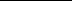 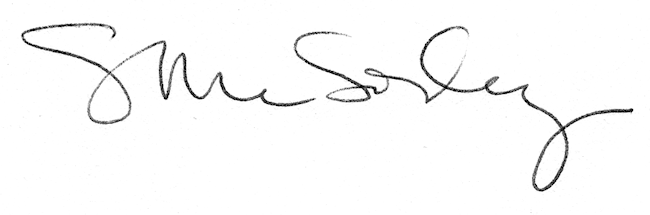 